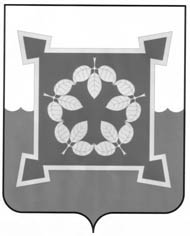 СОБРАНИЕ ДЕПУТАТОВЧЕБАРКУЛЬСКОГО ГОРОДСКОГО ОКРУГА V СОЗЫВАЧелябинской областиРЕШЕНИЕот    «_______» __________ 2019г.    № _______г. ЧебаркульО внесении дополнений в решение Собрания депутатов Чебаркульского городского округа  от 05.12.2017г. № 438 «Об утверждении  Порядка предоставления и проверки достоверности  сведений о  доходах, расходах, об имуществе и  обязательствах имущественного характера для лиц,  замещающих муниципальные должности  Чебаркульского городского округа»В соответствии со статьей 12.1 Федерального закона  «О противодействии коррупции», Законом Челябинской области от 05.11.2019 № 18-ЗО «О внесении изменений в статьи 3-2 и 3-6 Закона Челябинской области «О противодействии коррупции в Челябинской области», руководствуясь ст.26, 29 Устава Чебаркульского городского округа  Собрание депутатов  Чебаркульского городского округаРЕШАЕТ:1. Дополнить  Порядок предоставления и проверки достоверности  сведений о  доходах, расходах, об имуществе и  обязательствах имущественного характера для лиц,  замещающих муниципальные должности  Чебаркульского городского округа, утвержденного решением Собрания депутатов от 05.12.2017г. №438 пунктом 21.1. следующего содержания:«21.1. Вопрос о применении к депутату, члену выборного органа местного самоуправления, выборному должностному лицу местного самоуправления мер ответственности, предусмотренных частью 7.3-1 статьи 40 Федерального закона "Об общих принципах организации местного самоуправления в Российской Федерации", рассматривается  комиссией Собрания депутатов  Чебаркульского городского округа   по контролю задостоверностью сведений о доходах, об имуществе и обязательствах имущественного характера.Комиссия  Собрания депутатов  Чебаркульского городского округа  по контролю  за  достоверностью сведений о доходах, об имуществе и обязательствах имущественного характера, рассматривает все обстоятельства, являющиеся основанием для применения мер ответственности, предусмотренных частью 7.3-1 статьи 40 Федерального закона "Об общих принципах организации местного самоуправления в Российской Федерации", к депутату, члену выборного органа местного самоуправления, выборному должностному лицу местного самоуправления, и направляет рекомендацииоргану местного самоуправления, уполномоченному принимать соответствующее решение в соответствии с Положением о порядке применения к депутату, члену выборного органа местного самоуправления, выборному должностному лицу местного самоуправления мер ответственности, для принятия решения о применении мер ответственности, предусмотренных частью 7.3-1 статьи 40 Федерального закона «Об общих принципах организации местного самоуправления в Российской Федерации».».	2. Настоящее решение вступает в силу с момента официального обнародования на сайте Собрания депутатов Чебаркульского городского округа в сети «Интернет» -SDChebarcul.eps74.ru и на информационных стендах Чебаркульского городского округа.3. Контроль исполнения настоящего решения возложить на  постоянную депутатскую комиссию по нормотворчеству… (И.Б.Журавлев).Председатель Собрания депутатовЧебаркульского городского округа				С.М.СтаростинИсполняющий обязанности ГлавыЧебаркульского  городского округа			С.А.Виноградова